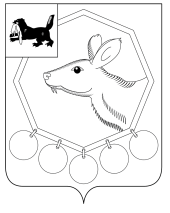 КОНТРОЛЬНО - СЧЕТНАЯ ПАЛАТАМО «Баяндаевский район»с.Баяндай								       « 04 » марта  2014г.ОТЧЕТО РАБОТЕ КОНТРОЛЬНО-СЧЕТНОЙ ПАЛАТЫМУНИЦИПАЛЬНОГО ОБРАЗОВАНИЯ «БАЯНДАЕВСКИЙ РАЙОН»ЗА 2013 ГОДРаздел 1. Организация и содержание работы Контрольно-счетной палаты муниципального образования «Баяндаевский район» в 2013 годуНастоящий отчет Контрольно-счетной палаты муниципального образования «Баяндаевский район» о результатах проведенных контрольных и экспертно-аналитических мероприятий за 2013 год подготовлен в соответствии с требованиями ст.22 Положения о Контрольно-счетной палате муниципального образования «Баяндаевский район», утвержденного решением Думы от 04.10.2011г. №21/5, на основании ранее направленных в Думу муниципального образования «Баяндаевский район» материалов о проведенных контрольных мероприятиях, заключений по экспертизе проектов нормативных правовых актов, информационно-аналитических справок.Контрольно-счетная палата муниципального образования «Баяндаевский район» (далее – КСП района) в 2013 году осуществляла свою деятельность в соответствии с Уставом муниципального образования «Баяндаевский район», Положением Контрольно-счетной палате муниципального образования «Баяндаевский район», иными нормативными правовыми актами Российской Федерации и Иркутской области на принципах законности, объективности и гласности. Основное внимание в контрольной, организационно-методической деятельности уделялось приоритетным направлениям муниципального финансового контроля, определенным действующим законодательством:- контролю за целевым, результативным и эффективным использованием средств местного бюджета;- контролю за фактическим и своевременным исполнением доходных и расходных статей бюджета;- контролю за соблюдением установленного порядка управления и распоряжения муниципальной собственностью;- экспертизе проекта бюджета муниципального образования «Баяндаевский район»;- внешней проверке годового отчета об исполнении бюджета муниципального образования «Баяндаевский район», годовых отчетов об исполнении бюджетов муниципальных образований Баяндаевского района;- экспертизе проектов решений Думы муниципального образования «Баяндаевский район»;- другим задачам в соответствии с бюджетным законодательством.В течение 2013 года КСП района принимала участие в разработке нормативно-правовых актов Думы и администрации муниципального образования «Баяндаевский район» по финансово-бюджетным вопросам, проводила анализ хода исполнения бюджета.Планирование и организация контрольных мероприятий осуществлялись в соответствии с Порядком планирования работы контрольно-счетной палаты муниципального образования МО «Баяндаевский район», утвержденным распоряжением председателя КСП, запросами Думы, мэра муниципального образования «Баяндаевский район», обращениями прокуратуры района и Контрольно-счетной палаты Иркутской области.В 2013 году проведено 57 контрольных и экспертных мероприятий (в 2012 году – 44), в том числе 28 проверок и 29 экспертно-аналитических работ. Охвачено проверками 31 объектов, в том числе:Таблица N 1По результатам проведенных контрольных и экспертных мероприятий в 2013 году подготовлено 59 (в 2012 году - 44) различных аудиторских документа, в том числе:- 13 аудиторских актов;- 29 заключений;- 17 представлений для принятия мер по устранению выявленных нарушений.За 2013 год было отработано и исполнено 53 запроса и поручения Контрольно-счетной палаты Иркутской области, 4 запроса Совета контрольно-счетных органов Иркутской области, 1 запрос ассоциации контрольно-счетных органов в Сибирском федеральном округе, 10 запросов и поручений прокуратуры районаВ соответствии со статьей 4 Положения о Контрольно-счетной палате муниципального образования «Баяндаевский район» заключения и другие материалы направлялись председателю Думы, мэру муниципального образования «Баяндаевский район», в прокуратуру района для рассмотрения и принятия соответствующих решений. Материалы контрольных мероприятий также направлены субъектам проверок для устранения отмеченных в них нарушений и недостатков.Раздел 2. ЭКСПЕРТНО-АНАЛИТИЧЕСКАЯ ДЕЯТЕЛЬНОСТЬ КСП РАЙОНАЭкспертно-аналитическая деятельность осуществлялась в рамках предварительного, текущего и последующего контроля в соответствии с планом работы КСП района по направлениям:- экспертиза проектов решений Думы по вопросам налоговой и бюджетной политики, управления и распоряжения муниципальной собственностью, в том числе проекта решения Думы о бюджете муниципального образования «Баяндаевский район» на 2014 год и плановый период 2015 и 2016 годов;- экспертиза отчета об исполнении бюджета МО «Баяндаевский район» за 2012 год;- анализ хода исполнения бюджета МО «Баяндаевский район» за 1 квартал,  полугодие 2013 и 9 месяцев 2013 года.В рамках исполнения соглашений с представительными органами сельских поселений района о передаче полномочий по внешнему муниципальному финансовому контролю:- экспертиза проектов решений представительных органов сельских поселений района о бюджете муниципальных образований района на 2014 год и плановый период 2015 и 2016 годов;- экспертиза отчетов об исполнении бюджета муниципальных образований района за 2012 год;- анализ хода исполнения бюджета муниципальных образований района за 1 квартал,  полугодие 2013 и 9 месяцев 2013 года.КСП района осуществлен значительный объем экспертно-аналитической работы. Всего выполнено 26 экспертно-аналитических работ, по результатам которых подготовлены и направлены в Думу и представительные органы сельских поселений района соответствующие экспертные заключения.1. Всего в течение года Контрольно-счетной палатой муниципального образования «Баяндаевский район» направлены в Думу и представительные органы сельских поселений района заключения на следующие проекты решений Думы:- "Об исполнении бюджета муниципального образования «Баяндаевский район» за 2011 год";- «О внесении изменений в бюджет муниципального образования «Баяндаевский район» на 2013 год и плановый период 2014-2015 годов»;- «О внесении изменений в Положение об оплате труда муниципальных служащих муниципального образования «Баяндаевский район»;- «О внесении изменений в Положение о распределении стимулирующей части фонда оплаты труда муниципальных служащих муниципального образования «Баяндаевский район»;- "О бюджете муниципального образования «Баяндаевский район» на 2014 год и плановый период 2015 и 2016 годов";- Об исполнении бюджетов за 2012 год сельских поселений Баяндаевского района – 12 заключений;- О проектах бюджетов сельских поселений Баяндаевского района на 2014 год и плановый период 2015 и 2016 годов – 12 заключений. 2. Результаты контроля за соблюдением установленного порядка подготовки, рассмотрения и утверждения проекта бюджета района отражены в экспертизе проекта решения Думы о бюджете муниципального образования  «Баяндаевский район» на 2014 год и плановый период 2015 и 2016 годов. В заключении КСП представлен анализ соблюдения бюджетного законодательства при составлении проекта и представлении его в Думу МО «Баяндаевский район», порядка расчетов параметров основных показателей бюджета, проанализированы прогнозные макроэкономические показатели, принятые за базу в расчетах доходов бюджета. КСП района подробно проведен анализ всех разделов проекта. Проект решения Думы МО «Баяндаевский район» был подготовлен руководствуясь Положением о бюджетном процессе в муниципальном образовании «Баяндаевский район», которое было утверждено решением Думы района от 24.12.2012г. №32/4., Контрольно-счетной палатой обращалось внимание администрации МО «Баяндаевский район», что неоперативность в освоении бюджетных ассигнований и неоправданно длительное накопление средств на счетах учреждений при исполнении бюджета в 2013 году не способствуют их эффективному использованию для решения вопросов местного значения района.В 2014 году Контрольно-счетная палата продолжит развитие экспертно-аналитического направления деятельности, являющегося одним из основных инструментов предварительного контроля.Раздел 3. ОСУЩЕСТВЛЕНИЕ КОНТРОЛЯ ЗА ИСПОЛЬЗОВАНИЕМФИНАНСОВЫХ РЕСУРСОВРезультаты проведенных КСП района в 2013 году проверок свидетельствуют о том, что использование средств районного бюджета осуществлялось в основном правомерно и эффективно, однако выявлен ряд нарушений и недостатков.Контроль за исполнением бюджета муниципального образования «Баяндаевский район» проводился Контрольно-счетной палатой в форме последующего контроля при проведении внешней проверки отчета об исполнении бюджета района, а также плановых и тематических проверок. В отчетном периоде Контрольно-счетной палатой в рамках последующего контроля проведена внешняя проверка отчета об исполнении бюджета муниципального образования «Баяндаевский район» за 2012 год. Экспертиза исполнения бюджетов сельских поселений района за 2012 год, проверка организации финансирования и целевого использования бюджетных средств в сельских поселениях района согласно плана работы. Проверка исполнения бюджета муниципального образования Половинка» за 2012год	Проверка проведена на основании плана работы Контрольно-счетной палаты и соглашения о передаче полномочий по внешнему муниципальному финансовому контролю, заключенному 27.12.2011 года. Проверкой выявлено: нарушения инструкции по применению единого плана счетов бухгалтерского учета для органов местного самоуправления, утвержденной приказом Министерства финансов РФ от 1 декабря 2010 г. N 157н (далее по тексту –  Инструкция 157н, первичные бухгалтерские документы подшиты, но не пронумерованы за весь 2012 год, также следует отметить, что казначейские и банковские документы сложены с нарушением хронологического порядка.  При составлении учетной политики был использован недействовавший, в проверяемом периоде, Приказ Минфина РФ от 10.02.2006 N 25н "Об утверждении Инструкции по бюджетному учету". Нецелевое использование бюджетных средств на сумму 1402 руб. Неучтенная сумма задолженности подотчетных лиц по полученным в подотчет денежным средствам в сумме 40,37 руб. Принятые меры: Учетная политика приведена в соответствие с действующим законодательством, казначейские и банковские документы сшиты в хронологическом порядке, пронумерованы, задолженность подотчетного лица внесена в кассу учреждения.Проверка по отдельным вопросам деятельности администрации МО «Баяндай»Проверка проведена в соответствии с Порядком взаимодействия между прокуратурой Баяндаевского района и контрольно-счетной палатой МО «Баяндаевский район» от 28.09.2009г. Проверкой выявлено: нарушения статьи 125, 136 Трудового кодекса РФ  (специалист по учету администрации МО «Баяндай» Мильхеева С.М. была отозвана из отпуска без её согласия, оплата отпуска была произведена позднее чем за три дня до его начала), в нарушение части 2 статьи 21 Федерального закона от 14.11.2002  N 161-ФЗ "О государственных и муниципальных унитарных предприятиях"   Мотороев Е.В. – директор Муниципального унитарного предприятия «Бытовик» на период отпуска сторожа Асалхановой Н.П. был принят на работу сторожем в администрацию МО «Баяндай». Решением Думы МО «Баяндай» от 21 августа 2012 года №5/1 определено на основании исполнительного листа №2-312/2012г.  от 26.03.2012г. выплатить в пользу Ковырзина В.В. материальный ущерб причиненный дорожно-транспортным происшествием в сумме 313339,46 руб. В настоящее время денежные средства в бюджет МО «Баяндай» не возвращены. Прокуратурой проведена проверка, внесено представление.Проверка организации финансирования и целевого использования средств муниципального бюджета, выделенных в 2012 году МБОУ Нагалыкская СОШПроверка проведена на основании плана работы Контрольно-счетной палаты. Проверкой выявлено: в нарушение ст.10 Закона о бухгалтерском учете Главная книга в Учреждении не ведется, журнал операций по выбытию и перемещению нефинансовых активов не ведется. В нарушение ст.34 Бюджетного кодекса РФ допускается неэффективное использование бюджетных средств, выразившееся в несвоевременном перечислении страховых взносов и налога на доходы физических лиц. В документах начисления заработной платы отсутствуют реквизиты и подписи ответственных лиц, также при распределении стимулирующих выплат отсутствуют расчеты цены одного балла. При приобретении основных средств акты приема-передачи основных средств не оформляются.  Отсутствуют ведомости начисления амортизации основных средств. Неэффективное использование бюджетных средств в сумме 631877,90 руб. – нарушение ст.34 Бюджетного кодекса РФ. Выявлена переплата заработной платы в сумме 44287,59 руб., недоплата заработной платы в сумме 17087,76 руб. Принятые меры: произведен перерасчет заработной платы, с целью ликвидировать переплаты и недоплату, бухгалтерия приведена в соответствие действующему законодательству, директору и главному бухгалтеру учреждения объявлен выговор с лишением стимулирующей выплаты за май 2013 года.Проверка поступления платежей произведенных лесопользователями за оказание прочих услуг областным государственным автономным учреждением «Баяндаевский лесхоз» за 1 квартал 2013 года и направлений использования средств полученных в результате данных платежейПроверка проведена в соответствии с Порядком взаимодействия между прокуратурой Баяндаевского района и контрольно-счетной палатой МО «Баяндаевский район» от 28.09.2009г. Проверкой выявлено: Общая сумма излишне оплаченная за прочие услуги учреждения  лесопользователями внесшими оплату на банковский счет  учреждения составила 75412,31 руб., сумма недоплаты составила 287,44 руб. При подсчете по имеющимся в 1 квартале 2013 года  расценкам за оказание прочих услуг учреждения по 256 договорам, по которым не имеется документов об оплате прочих услуг учреждения, отсутствует документов по поступлению на сумму 178448,92 руб.   В учреждении первичные кассовые документы по приходу и расходу денежных средств за период с 01.01.2013г. по 15.04.2013г.  отсутствуют, также за указанный период, отсутствуют кассовая книга и журнал регистрации приходных и расходных кассовых документов.  Главным бухгалтером учреждения снято наличных денег в сумме 59000 руб. сведений о их расходовании не имеется, в итоге данную сумму следует признать недостачей денежных средствПринятые меры: прокуратурой проведена проверка, внесено представление.Проверка организации финансирования и целевого использования средств муниципального бюджета, выделенных в 2012 году МБОУ Кокоринская ООШПроверка проведена на основании плана работы Контрольно-счетной палаты. Проверкой выявлено: Бухгалтерский учет в Учреждении ведется с нарушениями Бюджетного кодекса РФ, Закона о бухгалтерском учете, инструкций по бюджетному учету и других нормативных правовых актов, касающихся  организации и ведения бухгалтерского учета.Неэффективное использование бюджетных средств в сумме 200533,51 руб. – нарушение ст.34 Бюджетного кодекса РФ. Выявлена переплата заработной платы в сумме 6802,60 руб. Документация по движению основных средств, их амортизации, а также движении материальных запасов в Учреждении не ведется.Принятые меры: бухгалтерский учет приведен в соответствие действующему законодательству, переплата заработной платы удержана,  главному бухгалтеру школы объявлено замечание.Проверка законного и результативного (эффективного и экономного) использования средств областного бюджета, выделенных на реализацию мероприятий перечня проектов народных инициатив по подготовке к празднованию 75-летия Иркутской области за 2012 год, истекший период 2013 года в муниципальном образованиях районаВ нарушение части 1 и 2 статьи 86 Бюджетного кодекса РФ не были приняты  муниципальные правовые акты определяющие расходные обязательства по реализации мероприятий перечня проектов народных инициатив, т.е. решение Думы муниципального образования или постановление администрации муниципального образования во всех сельских поселениях района, при отсутствии таких правовых актов муниципальные образования не имеют права использовать  бюджетные средства. Обязанность ведения реестра расходных обязательств предусмотрена п.5 ст. 87 Бюджетного кодекса РФ в нарушение этой статьи отсутствует порядок ведения реестра расходных обязательств утвержденный администрацией соответствующего муниципального образования в муниципальных образованиях «Курумчинский», «Нагалык», «Кырма», «Хогот», «Тургеневка». Не соблюдены требования п.3 ст. 18 Федерального закона от 21.07.2005 №94-ФЗ «О размещении заказов на поставки товаров, выполнение работ, оказание услуг для государственных и муниципальных нужд» в части направления в Управление федерального казначейства в трехдневный срок для размещения на официальном сайте сведений о заключении контракта, его изменении и исполнении в МО «Курумчинский», «Нагалык», «Хогот», «Ользоны», «Покровка», «Люры», «Баяндай».В МО «Курумчинский» в нарушение п. 4.2. муниципального контракта от 02.10.2012 администрацией МО «Курумчинский» произведена оплата ИП Каримову Е.Г. в сумме 205,0 тыс. руб. без фактической поставки строительного материала (товарно-транспортная накладная от 28.11.2012 №17), по условиям муниципального контракта в случае просрочки исполнения поставщиком обязательств, администрация МО «Курумчинский» вправе потребовать неустойку в размере 1/300, действующей на день уплаты неустойки, ставки рефинансирования Центрального банка Российской Федерации от суммы контракта, за каждый день просрочки исполнения обязательств, что администрацией МО «Курумчинский» не предпринято.В МО «Ользоны» п.14 ст. 55 Федерального закона Российской Федерации от 21.07.2005 №94-ФЗ «О размещении заказов на поставки товаров, выполнение работ оказание услуг для государственных и муниципальных нужд» заключены Договоры от 30.07.2012 №2 и от 30.07.2012 №3  на общую сумму 149880 руб., на приобретение одноименных товаров без проведения процедуры торгов. Проверка законного и результативного (эффективного и экономного) использования средств областного бюджета, выделенных на финансирование ДЦП Иркутской области «100 модельных домов культуры Приангарью на 2011-2014 годы» в 2011 и 2012 годах»Проверка проведена в соответствии с Соглашением о сотрудничестве между Контрольно-счетной палатой Иркутской области и контрольно-счетной палатой МО «Баяндаевский район» от 12.04.2013г.Законом Иркутской области от 21.12.2010 №130-оз «Об областном бюджете на 2011 год» (далее – Закон области №133-оз) (ст.12, Приложение №10), муниципальному образованию «Баяндаевский район» (далее - МО «Баяндаевский район») предусмотрены бюджетные ассигнования из областного бюджета на реализацию ДЦП Иркутской области на 2011 год в размере 2057,3 тыс.руб. Законом Иркутской области от 15.12.2011 №130-оз «Об областном бюджете на 2012 год» (далее – Закон области №130-оз) (ст.11), Приложение №10), МО «Баяндаевский район» предусмотрены бюджетные ассигнования из областного бюджета на реализацию долгосрочных целевых программ Иркутской области на 2012 год в размере 1000,0 тыс.руб. Проверкой выявлено: В нарушение ст.19.1 (введена Федеральным законом от 21.04.2011 N 79-ФЗ) Федерального закона от 21.07.2005г. №94-ФЗ «О размещении заказов на поставки товаров, выполнение работ, оказание услуг для государственных и муниципальных нужд при заключении муниципальных контрактов начальная цена контракта определена в отсутствии расчетов начальной (максимальной) цены контракта (цены лота) и результатов изучения, исследования рынка. В документации о проведении запроса котировок отсутствует обоснование начальной (максимальной) цены контракта (цены лота). 	Крайне слабо ведется работа по оформлению правоустанавливающих документов на земельные участки и здания Дома культуры и ДЮСШ. 	Имущество, приобретенное Отделом культуры на средства Программы в 2011 году на сумму 2057300,00 руб. передано МБУК БМКСК по акту приема-передачи основных средств от 09.01.2012г. в годовой бухгалтерском балансе МБУК БМКСК за 2012 год не отражено.	Здание Дома культуры в годовой бухгалтерском балансе муниципального бюджетного учреждения «Баяндаевский межпоселенческий культурно-спортивный комплекс» не отражено.Проверка организации финансирования и целевого использования средств муниципального бюджета, выделенных в 2012 году и I полугодии 2013 года МБОУ Тургеневская СОШПроверка проведена на основании плана работы Контрольно-счетной палаты. Проверкой выявлено: Бухгалтерский учет в Учреждении ведется с незначительными нарушениями инструкций по бюджетному учету и других нормативных правовых актов, касающихся  организации и ведения бухгалтерского учета. В ходе проверки нарушения были устранены.Проверка целевого использования средств областного бюджета, выделенных на реализацию мероприятий и объектов, предложенных по результатам сельских сходов в 2011 годуПроверка проведена в соответствии с Порядком взаимодействия между прокуратурой Баяндаевского района и контрольно-счетной палатой МО «Баяндаевский район» от 28.09.2009г. При проверке выявлено: Денежные средства, выделенные на мероприятия и объекты, предложенные к реализации по результатам сельского схода в МО «Васильевск» израсходованы результативно и эффективно, мероприятия выполнены своевременно и в полном объеме. Приобретенные основные средства оприходованы и поставлены на баланс соответствующих учреждений, что подтверждается первичной и отчетной документацией и их фактическим наличием, материальные запасы израсходованы на соответствующие нужды, что подтверждается актами списания. Нецелевое использование денежных средств не выявлено.Проверка организации финансирования и целевого использования средств муниципального бюджета, выделенных в 2012 году и I полугодии 2013 года МБОУ Загатуйская СОШПроверка проведена на основании плана работы Контрольно-счетной палаты. Проверкой выявлено: Из фонда заработной платы, в части средств, предназначенных на стимулирующие выплаты неоднократно выплачивалась материальная помощь работникам Учреждения, по заявлениям работников, на основании Положения об оплате труда и приказов директора Учреждения, при этом в Положении не регламентировано в каких случаях и в каких предельных размерах оказывается материальная помощь, также это не указано ни в заявлениях работников, ни в приказах директора Учреждения. Материальная помощь была оказана за 2012 год I полугодие 2013 года  на сумму 71781,66 руб.Принятые меры: Положение об оплате труда приведено в соответствие действующему законодательству.Проверка целевого использования средств областного и районного бюджета, выделенных на возмещение транспортных расходов по завозу продукции в районы, приравненные к районам Крайнего Севера за 2013 годПроверка проведена в соответствии с Порядком взаимодействия между прокуратурой Баяндаевского района и контрольно-счетной палатой МО «Баяндаевский район» от 28.09.2009г. Проверкой выявлено: Денежные средства, выделенные на частичное возмещение транспортных расходов израсходованы результативно и эффективно.  Первичная и отчетная документация подтверждает фактически произведенные расходы на доставку продовольственных товаров. Нецелевое использование денежных средств не выявлено.Проверка законного выделения средств областного и районного бюджета, выделенных на возмещение части затрат, связанных с началом предпринимательской деятельности ИП Просянкину П.А.Проверка проведена в соответствии с Порядком взаимодействия между прокуратурой Баяндаевского района и контрольно-счетной палатой МО «Баяндаевский район» от 28.09.2009г. При проверке законного предоставления субсидии ИП Просянкину П.А. на возмещение части затрат, связанных с началом предпринимательской деятельности нарушений не выявлено, обязательства ИП Просянкина П.А. по предоставлению отчета об использовании субсидии до настоящего времени не выполнены.Принятые меры: прокуратурой проведена проверка, с предпринимателя взято обязательство о возвращении суммы субсидии в сумме 155800 руб.Проверка исполнения бюджета муниципального образования «Кырма» за 2012 год      Проверка проведена на основании плана работы Контрольно-счетной палаты. Проверкой выявлено: Нарушения инструкции по применению единого плана счетов. Недостача полученная на основании расчетов с подотчетными лицами  95993,98 руб. Сумма недостачи по данным кассовых документов составила 1350 руб. Итого совокупная сумма недостачи составила 97343,98 руб.  Принятые меры: бухгалтерия администрации приведена в соответствие с бюджетным законодательством. На сумму недостачи работниками администрации представлены авансовые отчеты.Проверка целевого и эффективного использования средств областного бюджета, выделенных на реализацию мероприятий долгосрочной целевой программы  Иркутской области «Социальное развитие села Иркутской области на 2011-2014 годыПроверка проведена в соответствии с Соглашением о сотрудничестве между Контрольно-счетной палатой Иркутской области и контрольно-счетной палатой МО «Баяндаевский район» от 12.04.2013г. Проверкой выявлено: Работа по учету заявлений граждан на улучшение жилищных условий администрацией района (в управлении сельского хозяйства) ведется с нарушениями действующих нормативных актов. Работа по разработке нормативных актов, необходимых для реализации мероприятий Программы в администрации района своевременно не ведется. Запросы по проверке достоверности документов, подаваемых заявителями о наличии зарегистрированного жилья и проживании заявителей в сельской местности не осуществляются.Принятые меры: администрацией района проведена служебная проверка, специалистам ответственным за реализацию мероприятий Программы разъяснена необходимость соблюдения требований законодательства.Проверка целевого использования бюджетных средств,выделенных в рамках долгосрочных целевых программ«Развитие сельского хозяйства и регулированиерынков сельскохозяйственной продукции, сырья и продовольствияв Иркутской области на 2013 - 2020 годы» и «Социальное развитие села Иркутской области на 2011-2014 годыПроверка проведена в соответствии с Порядком взаимодействия между прокуратурой Баяндаевского района и контрольно-счетной палатой МО «Баяндаевский район» от 28.09.2009г.В ходе реализации областной программы Социальное развитие села в Баяндаевском районе Министерством сельского хозяйства Иркутской области выдано за 2011 год 11 Свидетельств о предоставлении социальной выплаты на строительство (приобретение) жилья в сельской местности на общую сумму 10181480 руб., за 2012 год – 8 Свидетельств на сумму 7431621 руб., за 2013 год – 11 Свидетельств на сумму 9926600 руб. При выездной проверке наличия построенного (приобретенного) жилья на выделенные социальные выплаты в 2011-2013 годах выявлено, что из участников Программы, получивших социальные выплаты на улучшение жилищных условий за 2011 год не начала строительство дома Хандархаева Екатерина Алексеевна. Прокуратурой ведется проверка.В рамках Программы Социальное развитие села за 2011 год было профинансировано на выборочный капитальный ремонт здания районного Дома культуры в с.Баяндай за счет средств областного бюджета 8200000 руб., за счет средств местного бюджета 791310 руб. За 2012 год было профинансировано на капитальный ремонт Дома народного творчества в с.Ользоны за счет средств областного бюджета 28492620 руб., за счет средств местного бюджета 2249843,02 руб. За 2013 год было профинансировано строительно-монтажные работы по объекту «Школа среднего (полного) общего образования на 100 мест в с.Тургеневка Баяндаевского района»  за счет средств областного бюджета 135484600 руб., за счет средств местного бюджета 3631600 руб.В 2013 году в рамках реализации мероприятий долгосрочной целевой программы Иркутской области «Развитие сельского хозяйства и регулирование рынков сельскохозяйственной продукции, сырья и продовольствия в Иркутской области на 2013 - 2020 годы» (далее Программа развитие сельского хозяйства) сельхозтоваропроизводителям Баяндаевского района выделено субсидий из областного бюджета на развитие сельского хозяйства  53216959,01 рубля. Нецелевое использования средств по сельхозтоваропроизводителям, выделенных на реализацию мероприятий долгосрочной целевой программы  Иркутской области «Развитие сельского хозяйства и регулирование рынков сельскохозяйственной продукции, сырья и продовольствия в Иркутской области на 2013 - 2020 годы» не выявлено.Проверка целевого и эффективного использования средств областного бюджета, выделенных в 2012 году и истекшем периоде 2013 года на организацию питания учащихся в общеобразовательных учрежденияхПроверка проведена в соответствии с Соглашением о сотрудничестве между Контрольно-счетной палатой Иркутской области и контрольно-счетной палатой МО «Баяндаевский район» от 12.04.2013г. проверкой выявлено: Правоустанавливающие нормативные, правовые акты муниципального образования «Баяндаевский район», Управления образования администрации МО «Баяндаевский район», регламентирующие обеспечение бесплатным питанием школьников из многодетных, малоимущих семей, а также детей одиноких родителей своевременно не разрабатываются. Перерасход средств областного бюджета за 2012 год составил 42422,88 руб.Средства районного бюджета, выделяемые на обеспечением питанием детей из числа имеющих льготы, фактически расходуются на всех детей, посещающих школы, что ущемляет права детей, имеющих льготы.Результаты проверки направлены в КСП Иркутской области для анализа и обобщения материалов совместного мероприятия.Раздел 4. ОСНОВНЫЕ РЕЗУЛЬТАТЫ КОНТРОЛЬНОЙДЕЯТЕЛЬНОСТИ КСП Всего в 2013 году Контрольно-счетной палатой проведено 57 контрольных и экспертных мероприятий. Сверх плана по поручениям КСП Иркутской области проведены 4 проверки, по обращению прокуратуры района 6 проверок.Общий объем проверенных средств в 2013 году составил 323403,9 тыс.руб. В ходе аудиторских проверок и экспертно-аналитической работы в 2013 году выявлены нарушения законодательства на общую сумму 2152,4 млн. руб. Из них:- объем бюджетных средств, использованных не по нецелевому назначению, - 1006,7 т.р.;- объем неэффективно использованных средств – 1145,7 тыс. рублей.Важным фактором результативности контрольных мероприятий является взаимодействие с прокуратурой района и Думой МО «Баяндаевский район». Администрацией МО «Баяндаевский район» и проверенными учреждениями реализовано 29 предложений по результатам контрольных мероприятий КСП.К 5 виновным лицам по фактам выявленных нарушений в 2013 году применялись административные взыскания.Многие руководители проверяемых учреждений и организаций заинтересованно и конструктивно реагируют на замечания КСП, обращаются за советом и консультациями. Акты проверок приняты без возражений со стороны руководства объектов проверок.Контрольно-счетная палата района продолжает являться регулярным участником публичных слушаний по проектам бюджета на очередной финансовый год и отчетов о его исполнении.Объем документооборота за отчетный период составил 232 документа, из них 117 входящих, 115 исходящих. Материалы проверок размещены на сайте муниципального образования «Баяндаевский район».Информационная политика рассматривается Контрольной палатой в качестве одного из основных направлений своей работы и имеет целью информирование общества об участии органа внешнего финансового контроля в деятельности по дальнейшему оздоровлению финансов и повышению эффективности использования муниципальной собственности. В 2014 году планируется размещение информации о проделанной работе ежеквартально с направлением в Думу и администрацию района.Раздел 5. ФИНАНСОВОЕ И КАДРОВОЕ ОБЕСПЕЧЕНИЕ ДЕЯТЕЛЬНОСТИ КСПВ 2013 году Контрольно-счетная палата района действовала в составе трех штатных работников: председателя и двух инспекторов.В 2013 году сотрудники КСП района по причине нахождения на больничном отсутствовали на работе 5 календарных дней в связи со стационарным лечением.В отчетном году инспекторы контрольно-счетной палаты проходили обучение в  Институте финансового контроля и аудита, учредителем которого является Ассоциация контрольно-счетных органов РФ, обучение планируется завершить весной текущего года. Сотрудники КСП района  приняли участие в научно-практическом семинаре по актуальным вопросам бюджетного законодательства РФ, проведенном НИИ системного анализа Счетной палаты РФ о чем получены Сертификаты, а также принимали участие в семинарах, совещаниях и других мероприятиях, проведенных Контрольно-счетной палатой и Советом контрольно-счетных органов Иркутской области.Раздел 6. ВНЕШНИЕ СВЯЗИ КОНТРОЛЬНО-СЧЕТНОЙ ПАЛАТЫВ целях осуществления активного информационного обмена в 2013 г. продолжалось дальнейшее развитие взаимодействия с профессиональным содружеством контрольно-счетных органов России (Союз муниципальных контрольно-счетных органов РФ, Совет муниципальных контрольно-счетных органов Иркутской области). В отчетном периоде продолжалось сотрудничество КСП с правоохранительными органами. С сентября 2009 года действует Порядок взаимодействия КСП МО «Баяндаевский район» с прокуратурой района, подписанный в целях организации совместных мероприятий и информационного обмена. В 2013 году было проведено 6 совместных мероприятий. Раздел 7. ВЫВОДЫИтоги контрольных мероприятий, проведенных Контрольно-счетной палатой в 2013 году, свидетельствуют о том, что в ходе формирования и исполнения бюджета еще имеются достаточные резервы совершенствования бюджетного процесса и бюджетных процедур, укрепления финансовой дисциплины.Проблемы совершенствования и усиления муниципального финансового контроля остаются не менее актуальными. В 2014 году Контрольно-счетная палата продолжит свою деятельность с учетом новых задач и требований Президента и Правительства РФ.Председатель Контрольно-счетной палатымуниципального образования «Баяндаевский район»Ю.Ф.  ДАМБУЕВОбъекты2012 г.2013г.Контрольные мероприятияКонтрольные мероприятияКонтрольные мероприятияАдминистрация и отраслевые органы администрации          34Муниципальные учреждения                                 515Муниципальные унитарные предприятия                      1-Муниципальные образования                                912Итого:                                                    1831Экспертная работаЭкспертная работаЭкспертная работаМуниципальный район22Сельские поселения2424Итого:2626